			    บันทึกข้อความ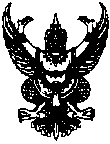 ส่วนราชการ  สำนักพัฒนานวัตกรรมการจัดการศึกษา กลุ่มโครงการพิเศษ  โทร.0 2288 5895ที่  ศธ  04008/		                    วันที่        ธันวาคม   2561เรื่อง  ขออนุมัติยืมเงินเรียน  ผู้อำนวยการสำนักการคลังและสินทรัพย์	ตามที่ สพฐ. ได้อนุมัติให้ สนก. จัด……………………………………………………………………………………. ระหว่างวันที่ …………………………………………….. ณ …………………………………………..  ตามอนุมัติเลขาธิการ กพฐ. ลงวันที่ .………………………… รายละเอียดตามเอกสารแนบ โดยเบิกค่าใช้จ่ายในการเดินทางไปราชการ งบประมาณปี …………….. แผนงาน………………………………………………………………………………………………. โครงการ…………………………………………………………………. กิจกรรม…………………………………………………………. งบดำเนินงาน จำนวน ………………… บาท (……………………………………..) นั้น	จึงเรียนมาเพื่อโปรดพิจารณา	1. อนุมัติให้…………………………………………. ยืมเงิน จำนวน ………………………. บาท 
(……………………………………………………..)	2. ลงนามในสัญญายืมเงิน รวม 2 ฉบับ